Příloha č. 9TECHNICKÉ SPLECIFIKACE ČÁST B – DODÁVKA VENKOVNÍCH HRACÍCH PRVKŮ Ilustrační foto: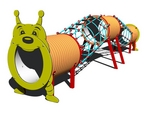 Ilustrační foto:Prolézací tunelProlézací tunelPožadavek zadavatelePožadavek zadavatelePožadavek zadavateleNabídka dodavatelePopis Popis Popis Popis Počet kusů 33Stav novýnovýTyp:Venkovní Venkovní Výška:1  - 1,5 m max.1  - 1,5 m max.Maximální výška pádu:Do 1 m Do 1 m Délka:5 – 6 metrů 5 – 6 metrů Barva:Nerozhoduje Nerozhoduje Konstrukce:Ocelová opatřená proti korozi a oděru Část pevná, část z lan z vnitřním ocelovým jádrem s potahem Ocelová opatřená proti korozi a oděru Část pevná, část z lan z vnitřním ocelovým jádrem s potahem Čelo:Umělohmotné nebo dřevěné opatřené barvou s libovolném tvaru Umělohmotné nebo dřevěné opatřené barvou s libovolném tvaru Věk:Od 3 let dítěte (MŠ)Od 3 let dítěte (MŠ)Další požadavky:Montáž na místě určení Montáž na místě určení Doprava Doprava Záruční doba:Minimálně 2 rokyMinimálně 2 rokyUmístění: MŠ KrušnohorskáMŠ Vilová MŠ Fibichova  MŠ KrušnohorskáMŠ Vilová MŠ Fibichova  xJednotková cena bez DPH včetně montáže DPH za jednotku Jednotková cena včetně DPH Celková cena (za 3 jednotky) včetně DPHIlustrační foto: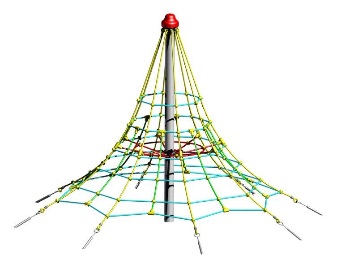 Ilustrační foto:LANOVÁ PYRAMIDA LANOVÁ PYRAMIDA Požadavek zadavatelePožadavek zadavatelePožadavek zadavateleNabídka dodavatelePopis Popis Popis Popis Počet kusů 22Stav novýnovýTyp:Venkovní Venkovní Výška:Do 2 mDo 2 mMaximální výška pádu:Do 1 mDo 1 mprůměr:Do 7 m Do 7 m Barva:Nerozhoduje Nerozhoduje Konstrukce:Nosný sloup ocelový opatřený proti korozi a oděru Lana  z vnitřním ocelovým jádrem s potahem Nosný sloup ocelový opatřený proti korozi a oděru Lana  z vnitřním ocelovým jádrem s potahem Spojovací materiál:Odolný proti klimatickým změnám a proti korozi Odolný proti klimatickým změnám a proti korozi Věk:Od 3 let dítěte (MŠ)Od 3 let dítěte (MŠ)Další požadavky:Montáž na místě určení Montáž na místě určení Doprava Doprava Záruční doba:Minimálně 2 rokyMinimálně 2 rokyUmístění:MŠ Krušnohorská MŠ Vilová MŠ Krušnohorská MŠ Vilová Jednotková cena bez DPH včetně montáže DPH za jednotku Jednotková cena včetně DPH Celková cena (za 2 jednotky) včetně DPHIlustrační foto:Ilustrační foto:HERNÍ SESTAVA                                  Varianta 1HERNÍ SESTAVA                                  Varianta 1Požadavek zadavatelePožadavek zadavatelePožadavek zadavateleNabídka dodavatelePopis Popis Popis Popis Počet kusů 44Stav novýnovýTyp:Venkovní Venkovní Výška:Do 3 m (vrchol věže/í)Do 3 m (vrchol věže/í)Maximální výška pádu:Do 1 mDo 1 mrozměry:Nerozhoduje Nerozhoduje Barva:Nerozhoduje Nerozhoduje Konstrukce:Dřevěná, stabilně ukotvená, případné ocelové (kotvící) prvky odolné vůči korozi, skluzavka plastDřevěná, stabilně ukotvená, případné ocelové (kotvící) prvky odolné vůči korozi, skluzavka plastSpojovací materiál:Odolný proti klimatickým změnám a proti korozi Odolný proti klimatickým změnám a proti korozi Věk:Od 3 let dítěte (MŠ)Od 3 let dítěte (MŠ)Hrací prvky sestavy: Minimálně: Schody, prolézačka, skluzavka, šikmá stoupací plocha (síť nebo lezecká stěna)Minimálně: Schody, prolézačka, skluzavka, šikmá stoupací plocha (síť nebo lezecká stěna)Další požadavky:Montáž na místě určení Montáž na místě určení Doprava Doprava Záruční doba:Minimálně 2 rokyMinimálně 2 rokyUmístění:MŠ Sedlec MŚ Truhlářská MŠ Mládežnická MŠ Fibichova  MŠ Sedlec MŚ Truhlářská MŠ Mládežnická MŠ Fibichova  xJednotková cena bez DPH včetně montáže DPH za jednotku Jednotková cena včetně DPH Celková cena (za 5 jednotek) včetně DPHIlustrační foto:Ilustrační foto:HERNÍ SESTAVA                                Varianta 2                     Různá od varianty 1HERNÍ SESTAVA                                Varianta 2                     Různá od varianty 1Požadavek zadavatelePožadavek zadavatelePožadavek zadavateleNabídka dodavatelePopis Popis Popis Popis Počet kusů 11Stav novýnovýTyp:Venkovní Venkovní Výška:Do 3 m (vrchol věže/í)Do 3 m (vrchol věže/í)Maximální výška pádu:Do 1 mDo 1 mrozměry:Nerozhoduje Nerozhoduje Barva:Nerozhoduje Nerozhoduje Konstrukce:Dřevěná, stabilně ukotvená, případné ocelové (kotvící) prvky odolné vůči korozi, skluzavka plast Dřevěná, stabilně ukotvená, případné ocelové (kotvící) prvky odolné vůči korozi, skluzavka plast Spojovací materiál:Odolný proti klimatickým změnám a proti korozi Odolný proti klimatickým změnám a proti korozi Věk:Od 3 let dítěte (MŠ)Od 3 let dítěte (MŠ)Hrací prvky sestavy: Minimálně: Schody, prolézačka, skluzavka, šikmá stoupací plocha (síť nebo lezecká stěna)Minimálně: Schody, prolézačka, skluzavka, šikmá stoupací plocha (síť nebo lezecká stěna)Další požadavky:Montáž na místě určení Montáž na místě určení Doprava Doprava Záruční doba:Minimálně 2 rokyMinimálně 2 rokyUmístění:MŠ Mládežnická MŠ Mládežnická xJednotková cena bez DPH včetně montáže DPH za jednotku Jednotková cena včetně DPH Celková cena (za 5 jednotek) včetně DPHIlustrační foto:Ilustrační foto:ALTÁNALTÁNPožadavek zadavatelePožadavek zadavatelePožadavek zadavateleNabídka dodavatelePopis Popis Popis Popis Počet kusů 11Stav novýnovýTyp:Venkovní Venkovní Výška:Do 3 m (vrchol )Do 3 m (vrchol )rozměry:3 x 3 m3 x 3 mBarva:Nerozhoduje Nerozhoduje Konstrukce:Dřevěná, stabilně ukotvená, s dřevěnou nebo pryžovou podlážkou, střecha stanová    Dřevěná, stabilně ukotvená, s dřevěnou nebo pryžovou podlážkou, střecha stanová    Spojovací materiál:Odolný proti klimatickým změnám a proti korozi Odolný proti klimatickým změnám a proti korozi Věk:Od 3 let dítěte (MŠ)Od 3 let dítěte (MŠ)Další požadavky:Montáž na místě určení Montáž na místě určení Doprava Doprava Záruční doba:Minimálně 2 rokyMinimálně 2 rokyUmístění:MŠ Truhlářská  MŠ Truhlářská  xJednotková cena bez DPH včetně montáže DPH za jednotku Jednotková cena včetně DPH Celková cena (za 1 jednotku) včetně DPHPol.č.Venkovní herní prvky   Počet ksJednotková cena dodávkyBez DPHCena za montážCelková cena bez DPHCelková cena včetně DPH1.Prolézací tunel 32.Lanová pyramida 23.Herní sestava – varianta 144.Herní sestava – varianta 215.Venkovní altán 1Celkem Celkem Celkem 